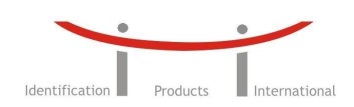 VACATURE  : Management Assistant  I.P.I. is een dynamisch bedrijf dat zich specialiseert in hard – en softwaretoepassingen in het segment van de WMS (Warehouse management solutions) en Productieprocessen. 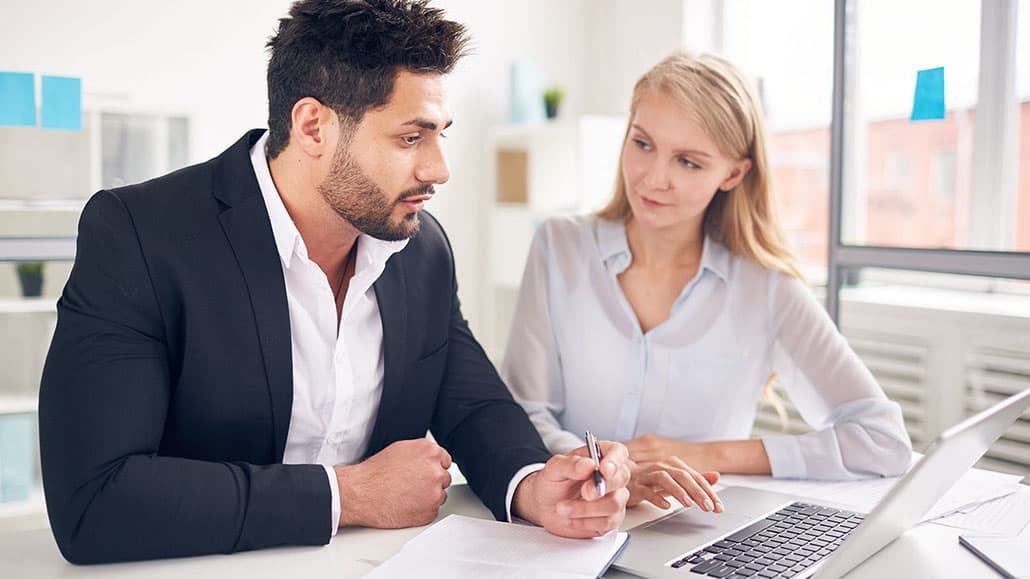 Als één van de marktleiders in dit segment zijn we op zoek naar een enthousiaste medewerker voor de versterking van onze binnendienst . Wij bieden u een zeer gevarieerde job aan die o.a. de volgende inhoud heeft :JobomschrijvingU assisteert bij het opmaak van de werkplanning.U registreert in – en uitgaande ordersU beheert lopende offertes en prospecten in samenspraak met afdeling verkoopU helpt bij het registreren van in – en uitgaande facturenU rapporteert rechtstreeks aan het managementU bent het eerste aanspreekpunt voor klanten en prospecten U bent het eerste aanspreekpunt voor leveranciers Uw profiel :U heeft ervaring met het succesvol afhandelen van administratieve takenU bent zeer klantgerichtU heeft een zeer goede kennis van Nederlands, Engels en kan zich tevens goed in het Frans behelpen.U kan uiterst nauwkeurig en zelfstandig te werk gaanU bent een teamplayer en  leergierig Wij bieden u :Een goede verloning voor een voltijdse baanEen leuke werkomgeving Een gevarieerde job met doorgroeimogelijkhedenIndien u enthousiast bent om met ons in zee te gaan, gelieve een email met CV te sturen naar jj@identificationproducts.be.Deze functie is meteen invulbaar.  